УТВЕРЖДАЮПриказ директора колледжа от 25.05.2021 г. № 119/1РАБОЧАЯ ПРОГРАММа УЧЕБНОЙ ДИСЦИПЛИНЫОП.11 Технология ручной дуговой сварки неплавящимся электродом в среде инертных газовпрограмма подготовки квалифицированных рабочих и служащихсреднего профессионального образованияпо профессии 15.01.05 Сварщик (ручной и частично механизированной сварки (наплавки)2021СОДЕРЖАНИЕ1. ПАСПОРТ  рабочей ПРОГРАММЫ УЧЕБНОЙ ДИСЦИПЛИНЫ ОП.11 ТЕХНОЛОГИЯ РУЧНОЙ ДУГОВОЙ СВАРКИ НЕПЛАВЯЩИМСЯ ЭЛЕКТРОДОМ В СРЕДЕ ИНЕРТНЫХ ГАЗОВОбласть применения рабочей программы          Рабочая программа дисциплины Технология ручной дуговой сварки неплавящимся электродом в среде инертных газов является частью основной образовательной программы в соответствии с ФГОС СПО 15.01.05 Сварщик (ручной и частично механизированной сварки (наплавки). 1.2. Место дисциплины в структуре основной профессиональной образовательной программы: дисциплина входит в общепрофессиональный цикл.1.3. Цель и планируемые результаты освоения дисциплины:Цель дисциплины –научить учащихся эффективно выполнять технологию ручной дуговой сварки неплавящимся электродом в среде инертных газов, в том числе в соответствии с техническими требованиями WSR.С целью подготовки студентов к участию в конкурсе WS содержание рабочей программы ориентировано на следующие технические требования WS 2. СТРУКТУРА И СОДЕРЖАНИЕ УЧЕБНОЙ ДИСЦИПЛИНЫ2.1. Объем учебной дисциплины и виды учебной работы2.2. Тематический план и содержание учебной дисциплины.3. УСЛОВИЯ РЕАЛИЗАЦИИ ПРОГРАММЫ3.1. Материально-техническое обеспечениеРеализация программы предполагает наличие учебного кабинета - теоретических основ сварки и резки металлов, мастерская: сварочная;Оборудование учебного кабинета и рабочих мест кабинета: - рабочее место преподавателя;- посадочные места обучающихся (по количеству обучающихся);- комплект учебно-методической документации (учебники и учебные пособия);- наглядные пособия:макеты, демонстрирующие конструкцию источников питания,макеты сборочного оборудования,плакаты с конструкцией источников, демонстрационные стенды,плакаты с технологическими цепочками изготовления отдельных видов сварных конструкций,демонстрационные стенды со вспомогательными инструментами,комплект видеофильмов с описанием технологических процессов изготовления различных сварных конструкций по учебному плану-решётчатых конструкций, балок, резервуаров (горизонтальных и вертикальных), монтажу трубопроводов и т.п.;комплект образцов сварных соединений труб и пластин из углеродистой и легированной стали, цветных металлов и сплавов, в т. ч. с дефектами (не менее, чем по три образца со стыковыми швами пластин и труб, сваренных в различных пространственных положениях из углеродистой, легированной стали, цветных металлов и сплавов соответственно: не менее, чем по три образца с угловыми швами пластин, сваренных в различных пространственных положениях из углеродистой, легированной стали, цветных металлов и сплавов соответственно);комплект плакатов со схемами и порядок проведения отдельных видов контроля качества, демонстрационные стенды с образцами сварных швов, в которых наблюдаются различные дефекты сварки.- технические средства обучения:компьютеры с лицензионным обеспечением; мультимедийный протектор.Оборудование мастерской и рабочих мест мастерской:Оборудование сварочной мастерской:            - рабочее место преподавателя;- вытяжная вентиляция - по количеству сварочных постов;            Оборудование сварочного поста для аргонодуговой сварки металлов на 1 рабочее место (на группу 15 чел): - комплект оборудования для ручной аргонодуговой сварки переменным и постоянным током;            - сварочный стол;- приспособления для сборки изделий; - молоток-шлакоотделитель;- разметчики (керн, чертилка);- маркер для металла белый;- маркер для металла черный.            Инструменты и принадлежности на 1 рабочее место (на группу 15 чел):- угломер;- линейка металлическая; - зубило; - напильник  треугольный;- напильник круглый;- стальная линейка; - пассатижи (плоскогубцы); - штангенциркуль; - комплект визуально-измерительного контроля (ВИК).           Защитные средства на 1 обучающегося (на группу 15 чел):- костюм сварщика (подшлемник, куртка, штаны);- защитные очки;- защитные ботинки;- краги спилковые.            Дополнительное оборудование мастерской (полигона):- столы металлические; - стеллаж для хранения металлических листов.3.2. Информационное обеспечение обученияПеречень используемых учебных изданий, Интернет-ресурсов, дополнительной литературыОсновные источники:Овчинников В.В. Электросварщик ручной сварки (дуговая сварка в защитных газах): Учеб.пособие /В.В. Овчинников. - М.: Изд.центр «Академия», 2012. – 64 с.Овчинников В.В. Контроль качества сварных соединений: Учебник для СПО /В.В. Овчинников. – М.: Изд. Центр «Академия», 2013. – 208 с.Овчинников В.В. Охрана труда при производстве сварочных работ: учеб.пособие /В.В.Овчинников. – М.: Изд.центр «Академия», 2012. – 64 с. Сварка и резка металлов: учебное пособие для СПО /под общей редакцией Ю.В. Казакова. - М: Издательство «Академия», 2013. - 400 с.Дополнительные источники:Банов М.Д. Специальные способы сварки и резки: учеб.пособие для СПО /М.Д. Банов, В.В.Масаков. – М.: ИЦ «Академия», 2011. - 208 с.Маслов Б.Г. Сварочные работы.  -  М., ИЦ «Академия», 2014. - 240 с.Овчинников В.В. Контроль качества сварных соединений: учеб.пособие для СПО /В.В. Овчинников. – М.: Изд. Центр «Академия», 2012. – 96 с.Интернет- ресурсы:Электронный ресурс «Сварка», форма доступа: www.svarka-reska.ruwww.svarka.net, www.svarka-reska.ruЭлектронный сайт «Сварка и сварщик», форма доступа: www.weldering.comНормативные документы:ГОСТ 14806-80 Дуговая сварка алюминия и алюминиевых сплавов в инертных газах. Соединения сварные. Основные типы , конструктивные элементы и размеры.ГОСТ 23949-80 Электроды вольфрамовые сварочные неплавящиеся. Технические условия.ГОСТ 15860-84 Баллоны стальные сварные  для сжиженных углеводородных газов на давление до 1.6 Мпа. Технические условия.ГОСТ 27580-88 Дуговая сварка алюминия и алюминиевых сплавов в инертных газах. Соединения сварные под острыми и тупыми углами. Основные типы, конструктивные элементы и размеры.ГОСТ Р ИСО 14175-2010 Материалы сварочные. Газы и газовые смеси для сварки плавлением и родственных процессов.4. Контроль и оценка результатов освоения УЧЕБНОЙ ДИСЦИПЛИНЫ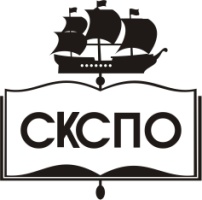 государственное автономное профессиональное образовательное учреждение Самарской области«Самарский колледж сервиса производственного оборудования имени Героя Российской Федерации Е.В. Золотухина»ПРОГРАММА  РАБОЧЕЙ ПРОГРАММЫ УЧЕБНОЙ ДИСЦИПЛИНЫ3СТРУКТУРА И СОДЕРЖАНИЕ УЧЕБНОЙ ДИСЦИПЛИНЫ4УСЛОВИЯ РЕАЛИЗАЦИИ ПРОГРАММЫ 9КОНТРОЛЬ И ОЦЕНКА РЕЗУЛЬТАТОВ ОСВОЕНИЯ УЧЕБНОЙ ДИСЦИПЛИНЫ12ПК, ОКУменияЗнанияОК 1-6ПК 3.1-3.3У1.Выполнять ручную дуговую сварка (наплавку) неплавящимся электродом в защитном газе различных деталей из углеродистых и конструкционных сталей во всех пространственных положениях сварного шва.У2. Выполнять ручную дуговую сварка (наплавку) неплавящимся электродом в защитном газе различных деталей из цветных металлов и сплавов во всех пространственных положениях сварного шва.У.3 Выполнять ручную дуговую наплавку неплавящимся электродом в защитном газе различных деталей.З1 Основные типы, конструктивные элементы и размеры сварных соединений, выполняемых ручной дуговой сваркой (наплавкой) неплавящимся электродом в защитном газе, и обозначение их на чертежах;З.2 Основные группы и марки материалов, свариваемых ручной дуговой сваркой (наплавкой) неплавящимся электродом в защитном газе;З.3 Сварочные (наплавочные) материалы для ручной дуговой сварки (наплавки) неплавящимся электродом в защитном газе;З.4 Устройство сварочного и вспомогательного оборудования для ручной дуговой сварки (наплавки) неплавящимся электродом в защитном газе, назначение и условия работы контрольно-измерительных приборов, правила их эксплуатации и область применения;КодУменияЗнанияУ1. ПСЗ1. ПСТехники и технологии газовой сварки (наплавки)во всех пространственных положения сварного шваОсновные типы и устройства для возбуждения и стабилизации сварочной дуги (сварочные осцилляторы);З2. ПСПравила эксплуатации газовых баллоновКодУменияЗнанияТТ1 WSУ1.WS Выполнять технику ручной дуговой сварки (наплавки) неплавящимся электродом в защитном газе для сварки различных деталей и конструкций во всех пространственных положениях сварного шваЗ.1 WS техника и технология ручной дуговой сварки (наплавки) неплавящимся электродом в защитном газе для сварки различных деталей и конструкций во всех пространственных положениях сварного шва;З.2 WS причины возникновения дефектов сварных швов, способы их предупреждения и исправления при ручной дуговой сварке (наплавке) неплавящимся электродом в защитном газе Вид учебной работыОбъем часовМаксимальная учебная нагрузка (всего)75Обязательные аудиторные учебные занятия (всего) 50в том числе:     практические занятия 30Внеаудиторная (самостоятельная) учебная работа (всего)25Итоговая аттестация в форме диф. зачетаНаименование разделов и темСодержание учебного материала и формы организации деятельности обучающихсяОбъем часовОсваиваемые элементы компетенций1234Технология ручной дуговой сварки неплавящимся электродом в среде инертных газов75Тема 1.1. Оборудованиесварочного поста для ручной дуговой сварки (наплавки) неплавящимся электродом в защитном газе.Содержание 6Тема 1.1. Оборудованиесварочного поста для ручной дуговой сварки (наплавки) неплавящимся электродом в защитном газе.1. Типовое оборудование сварочного поста для РАД. Источники питания, применяемые для РАД: назначение, классификация, технические характеристики, основные требования к источникам питания для РАД. Инструменты и принадлежности  сварщика для выполнения (РАД).6ОК1-6ПК3.1-3.3Тема 1.1. Оборудованиесварочного поста для ручной дуговой сварки (наплавки) неплавящимся электродом в защитном газе.2. Вспомогательное оборудование и аппаратура для ручной дуговой сварки (наплавки) неплавящимся электродом в защитном газе.6ОК1-6ПК3.1-3.3Тема 1.1. Оборудованиесварочного поста для ручной дуговой сварки (наплавки) неплавящимся электродом в защитном газе.Практические занятия 7ОК1-6ПК3.1-3.3Тема 1.1. Оборудованиесварочного поста для ручной дуговой сварки (наплавки) неплавящимся электродом в защитном газе.Практическое занятие  №1.Изучение устройства горелок для ручной аргонодуговой сварки.1ОК1-6ПК3.1-3.3Тема 1.1. Оборудованиесварочного поста для ручной дуговой сварки (наплавки) неплавящимся электродом в защитном газе.Практическое занятие №2. Ознакомление с конструкцией и принципом работы аппарата для аргонодуговой сварки переменным и постоянным током2ОК1-6ПК3.1-3.3Тема 1.1. Оборудованиесварочного поста для ручной дуговой сварки (наплавки) неплавящимся электродом в защитном газе.Практическое занятие №3. Ознакомление с конструкцией и принципом работы осциллятора для ручной аргонодуговой сварки.2ОК1-6ПК3.1-3.3Тема 1.1. Оборудованиесварочного поста для ручной дуговой сварки (наплавки) неплавящимся электродом в защитном газе.Контрольное занятие №1.  Оборудование сварочного поста для ручной дуговой сварки и наплавки неплавящимся электродом в защитном газе.2ОК1-6ПК3.1-3.3Тема 1.1. Оборудованиесварочного поста для ручной дуговой сварки (наплавки) неплавящимся электродом в защитном газе.Самостоятельная работа обучающихся.Оформление титульного листа альбома практических работ. Подготовка к практической работе.4ОК1-6ПК3.1-3.3Тема 1.2. Технология ручной дуговой сварки (наплавки) неплавящимся электродом в защитном газе углеродистых и легированных сталей, цветных металлов и их сплавовСодержание 64Тема 1.2. Технология ручной дуговой сварки (наплавки) неплавящимся электродом в защитном газе углеродистых и легированных сталей, цветных металлов и их сплавов1. Сварочные материалы для ручной дуговой сварки (наплавки) неплавящимся электродом в защитном газе: сварочная проволока сплошного сечения стальная, из цветных металлов и их сплавов, газы инертные защитные, вольфрамовые электроды неплавящиеся14ОК1-6ПК3.1-3.3Тема 1.2. Технология ручной дуговой сварки (наплавки) неплавящимся электродом в защитном газе углеродистых и легированных сталей, цветных металлов и их сплавов2. Подготовка поверхностей изделий из углеродистых сталей, конструкционных и легированных сталей, цветных металлов и их сплавов под сварку.14ОК1-6ПК3.1-3.3Тема 1.2. Технология ручной дуговой сварки (наплавки) неплавящимся электродом в защитном газе углеродистых и легированных сталей, цветных металлов и их сплавов3. Параметры режима РАД углеродистых, конструкционных и легированных сталей, цветных металлов и их сплавов.14ОК1-6ПК3.1-3.3Тема 1.2. Технология ручной дуговой сварки (наплавки) неплавящимся электродом в защитном газе углеродистых и легированных сталей, цветных металлов и их сплавов4. Особенности техники и технологии РАД различных конструкций из углеродистой, конструкционной и легированной стали во всех пространственных положениях сварного шва.14ОК1-6ПК3.1-3.3Тема 1.2. Технология ручной дуговой сварки (наплавки) неплавящимся электродом в защитном газе углеродистых и легированных сталей, цветных металлов и их сплавов5. Особенности техники и технологии РАД различных конструкций из цветных металлов и их сплавов во всех пространственных положениях сварного шва.14ОК1-6ПК3.1-3.3Тема 1.2. Технология ручной дуговой сварки (наплавки) неплавящимся электродом в защитном газе углеродистых и легированных сталей, цветных металлов и их сплавов6. Дефекты сварных швов конструкций из углеродистой, конструкционной и легированной стали, цветных металлов и их сплавов, выполненных РАД,  способы их предупреждения и устранения14ОК1-6ПК3.1-3.3Тема 1.2. Технология ручной дуговой сварки (наплавки) неплавящимся электродом в защитном газе углеродистых и легированных сталей, цветных металлов и их сплавов7. Меры безопасности при проведении РАД. Правила эксплуатации баллонов с защитными газами.14ОК1-6ПК3.1-3.3Тема 1.2. Технология ручной дуговой сварки (наплавки) неплавящимся электродом в защитном газе углеродистых и легированных сталей, цветных металлов и их сплавовПрактические занятия 21ОК1-6ПК3.1-3.3Тема 1.2. Технология ручной дуговой сварки (наплавки) неплавящимся электродом в защитном газе углеродистых и легированных сталей, цветных металлов и их сплавовПрактическое занятие № 3 Подбор сварочных материалов для ручной дуговой сварки (наплавки) неплавящимся электродом в защитном газе1ОК1-6ПК3.1-3.3Тема 1.2. Технология ручной дуговой сварки (наплавки) неплавящимся электродом в защитном газе углеродистых и легированных сталей, цветных металлов и их сплавовПрактическое занятие № 4 Особенности технологии РАД углеродистой, конструкционной и легированной стали 2ОК1-6ПК3.1-3.3Тема 1.2. Технология ручной дуговой сварки (наплавки) неплавящимся электродом в защитном газе углеродистых и легированных сталей, цветных металлов и их сплавовПрактическое занятие № 5 Особенности технологии РАД цветных металлов и их сплавов2ОК1-6ПК3.1-3.3Тема 1.2. Технология ручной дуговой сварки (наплавки) неплавящимся электродом в защитном газе углеродистых и легированных сталей, цветных металлов и их сплавовПрактическое занятие № 6Отработка навыков техники РАД  в нижнем положении стыковых швов 2ОК1-6ПК3.1-3.3Тема 1.2. Технология ручной дуговой сварки (наплавки) неплавящимся электродом в защитном газе углеродистых и легированных сталей, цветных металлов и их сплавовПрактическое занятие № 7Отработка навыков техники РАД  в нижнем положении угловых швов2ОК1-6ПК3.1-3.3Тема 1.2. Технология ручной дуговой сварки (наплавки) неплавящимся электродом в защитном газе углеродистых и легированных сталей, цветных металлов и их сплавовПрактическое занятие № 8Отработка навыков техники РАД  в вертикальном положении стыковых швов 2ОК1-6ПК3.1-3.3Тема 1.2. Технология ручной дуговой сварки (наплавки) неплавящимся электродом в защитном газе углеродистых и легированных сталей, цветных металлов и их сплавов Практическое занятие № 9Отработка навыков техники РАД  в вертикальном положении угловых швов2ОК1-6ПК3.1-3.3Тема 1.2. Технология ручной дуговой сварки (наплавки) неплавящимся электродом в защитном газе углеродистых и легированных сталей, цветных металлов и их сплавовПрактическое занятие № 10Отработка навыков техники РАД  в горизонтальном положении стыковых швов2ОК1-6ПК3.1-3.3Тема 1.2. Технология ручной дуговой сварки (наплавки) неплавящимся электродом в защитном газе углеродистых и легированных сталей, цветных металлов и их сплавовПрактическое занятие № 11Отработка навыков техники РАД  в горизонтальном положении угловых швов2ОК1-6ПК3.1-3.3Тема 1.2. Технология ручной дуговой сварки (наплавки) неплавящимся электродом в защитном газе углеродистых и легированных сталей, цветных металлов и их сплавовПрактическое занятие № 12Отработка навыков техники РАД  кольцевых  швов 2ОК1-6ПК3.1-3.3Тема 1.2. Технология ручной дуговой сварки (наплавки) неплавящимся электродом в защитном газе углеродистых и легированных сталей, цветных металлов и их сплавовКонтрольное занятие№1. Техника и технология ручной дуговой сварки неплавящимся электродом в защитном газе углеродистых сталей, цветных металлов и их сплавов.2ОК1-6ПК3.1-3.3Тема 1.2. Технология ручной дуговой сварки (наплавки) неплавящимся электродом в защитном газе углеродистых и легированных сталей, цветных металлов и их сплавовСамостоятельная работа обучающихся21ОК1-6ПК3.1-3.3Тема 1.2. Технология ручной дуговой сварки (наплавки) неплавящимся электродом в защитном газе углеродистых и легированных сталей, цветных металлов и их сплавовПодготовка к контрольной работе.3ОК1-6ПК3.1-3.3Тема 1.2. Технология ручной дуговой сварки (наплавки) неплавящимся электродом в защитном газе углеродистых и легированных сталей, цветных металлов и их сплавовПодготовка к практическим и лабораторным работам с использованием методических рекомендаций преподавателя, оформление практических и лабораторных работ и подготовка их к защите.12ОК1-6ПК3.1-3.3Тема 1.2. Технология ручной дуговой сварки (наплавки) неплавящимся электродом в защитном газе углеродистых и легированных сталей, цветных металлов и их сплавовНаписание реферата на темы:«Особенности технологии РАД трубопроводов из углеродистых, конструкционных и легированных сталей»; «Особенности технологии РАД листовых конструкций из углеродистых, конструкционных и легированных сталей»; «Особенности технологии РАД конструкций из алюминия и его сплавов»; «Особенности технологии РАД конструкций из меди и ее сплавов»; «Особенности технологии РАД конструкций из титана и его сплавов»; «Основные требования к организации рабочего места и безопасности выполнения работ при ручной дуговой сварки (наплавки) неплавящимся электродом»6ОК1-6ПК3.1-3.3Диф.зачетДиф.зачет2ВсегоВсего75Результаты обучения(освоенные умения, усвоенные знания)Основные показатели оценки результатаУметь:-Выполнять ручную дуговую сварка (наплавку) неплавящимся электродом в защитном газе различных деталей из углеродистых и конструкционных сталей во всех пространственных положениях сварного шва.-Выполнять ручную дуговую сварка (наплавку) неплавящимся электродом в защитном газе различных деталей из цветных металлов и сплавов во всех пространственных положениях сварного шва.-Выполнять ручную дуговую наплавку неплавящимся электродом в защитном газе различных деталей.-Выполняет ручную дуговую сварка (наплавку) неплавящимся электродом в защитном газе различных деталей из углеродистых и конструкционных сталей во всех пространственных положениях сварного шва.-Выполняет ручную дуговую сварка (наплавку) неплавящимся электродом в защитном газе различных деталей из цветных металлов и сплавов во всех пространственных положениях сварного шва.-Выполняет ручную дуговую наплавку неплавящимся электродом в защитном газе различных деталей.Результаты (освоенные профессиональные и общие компетенции)Основные показатели оценки результатаПК 3.1. Выполнять ручную дуговую сварка (наплавку) неплавящимся электродом в защитном газе различных деталей из углеродистых и конструкционных сталей во всех пространственных положениях сварного шва.Определяет основные типы, конструктивные элементы и размеры сварных соединений из стали, выполняемых РАД и обозначение их на чертежах.Перечисляет сварочные материалы для РАД сталей.Объясняет устройство сварочного и вспомогательного оборудования для РАД, назначение и условия работы контрольно-измерительных приборов, правила их эксплуатации и область применения.Излагает основные типы и устройства для возбуждения и стабилизации сварочной дуги (сварочные осцилляторы).Осуществляет организацию безопасной эксплуатации газовых баллонов.Выполняет технологию РАД сталей во всех пространственных положениях сварного шва.Анализирует возникновение дефектов сварных швов при РАД сталей, и устраняет их  ПК 3.2. Выполнять ручную дуговую сварка (наплавку) неплавящимся электродом в защитном газе различных деталей из цветных металлов и сплавов во всех пространственных положениях сварного шва.Определяет основные типы, конструктивные элементы и размеры сварных соединений из цветных металлов и сплавов, выполняемых РАД и обозначение их на чертежах.Перечисляет сварочные материалы для РАД цветных металлов и сплавов.Объясняет устройство сварочного и вспомогательного оборудования для РАД, назначение и условия работы контрольно-измерительных приборов, правила их эксплуатации и область применения.Осуществляет настройку оборудования ручной дуговой сварки неплавящимся электродом в защитном газе для выполнения сварки.Осуществляет организацию безопасной эксплуатации газовых баллонов.Выполняет технологию РАД цветных металлов и сплавов во всех пространственных положениях сварного шва.Анализирует возникновение дефектов сварных швов при РАД цветных металлов и сплавов, и устраняет их  ПК 3.3. Выполнять ручную дуговую наплавку неплавящимся электродом в защитном газе различных деталей.Определяет  наплавочные материалы для РАД.Выполняет проверку оснащенности сварочного поста ручной дуговой наплавки неплавящимся электродом в защитном газе.Осуществляет проверку работоспособности и исправности оборудования поста ручной дуговой наплавки неплавящимся электродом в защитном газе.Выполняет ручную дуговую наплавку защитном газе различных деталей.Объясняет этапы подготовки и проверки сварочных материалов для ручной дуговой наплавки неплавящимся электродом в защитном газе.ОК 1. Понимать сущность и социальную значимость будущей профессии, проявлять к ней устойчивый интересПредставляет актуальный профессиональный и социальный контекст, в котором приходится работать и жить.Определяет алгоритмы выполнения работ в профессиональной и смежных областяхОбъясняет сущность и/или значимость  социальную значимость будущей профессии.Анализирует задачу профессии  и выделять её составные части.ОК 2. Организовывать собственную деятельность, исходя из цели и способов ее достижения, определенных руководителемПредставляет содержание актуальной нормативно-правовой документацииОпределяет возможные траектории профессиональной деятельностиПроводит планирование профессиональной деятельностьОК 3. Анализировать рабочую ситуацию, осуществлять текущий и итоговый контроль, оценку и коррекцию собственной деятельности, нести ответственность за результаты своей работы.Распознает рабочую проблемную ситуацию в различных контекстах.Определяет основные источники информации и ресурсы для решения задач и проблем в профессиональном контексте.Устанавливает способы текущего и итогового контроля профессиональной деятельности.Намечает методы оценки и коррекции собственной профессиональной деятельности.Создает структуру плана решения задач по коррекции собственной деятельности.Представляет порядок оценки результатов решения задач собственной профессиональной деятельности.Оценивает результат своих действий (самостоятельно или с помощью наставника).ОК 4. Осуществлять поиск информации, необходимой для эффективного выполнения профессиональных задач.Анализирует планирование процесса поиска.Формулирует  задачи поиска информацииУстанавливает  приемы структурирования информации.Определяет номенклатуру информационных источников, применяемых в профессиональной деятельности.Определяет необходимые источники информации.Систематизировать получаемую информацию.Выявляет наиболее значимое в перечне информации.Составляет  форму результатов поиска информации.Оценивает практическую значимость результатов поиска.ОК 5. Использовать информационно-коммуникационные технологии в профессиональной деятельности.Определяет современные средства и устройства информатизации.Устанавливает порядок их применения и программное обеспечение в профессиональной деятельности.Выбирает  средства информационных технологий для решения профессиональных задач.Определяет современное программное обеспечение.Применяет средства информатизации и информационных технологий для реализации профессиональной деятельности.ОК 6. Работать в команде, эффективно общаться с коллегами, руководством.Описывает психологию коллектива.Определяет индивидуальные свойства личности.Представляет основы проектной деятельностиУстанавливает связь в  деловом общении с коллегами, руководством, клиентами.  Участвует в работе коллектива и командыдля эффективного решения деловых задач.Проводит планирование профессиональной деятельности